	от 24.04.2019 № 148-259-01-03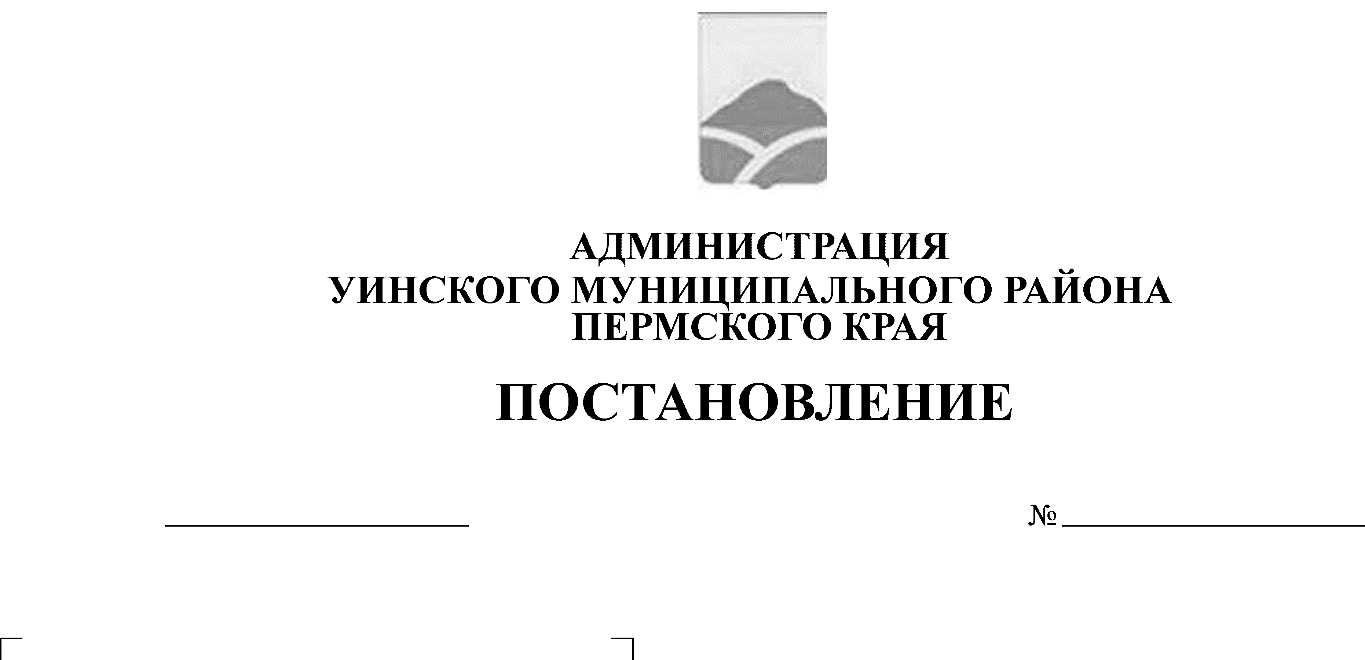 В соответствии с решением Земского Собрания Уинского муниципального района от 20.12.2018 №391 «О бюджете Уинского района на 2019 год и плановый период  2020  и 2021 годов», постановлением администрации Уинского  муниципального района  от 22.10.2018 №488-259-01-03 «Об утверждении муниципальной  программы   «Развитие  системы  образования  в Уинском муниципальном  районе на  2019-2021 годы» (в ред. от 17.12.2018 г. №573-259-01-03, постановлением администрации Уинского  муниципального района  от 22.10.2018 №487-259-01-03 «Об утверждении муниципальной программы «Развитие  культуры, молодежной  политики, физической  культуры  и спорта  в Уинском муниципальном  районе на 2019-2021 годы» (в  ред. от 04.12.2018 №569-259-01-03, от 06.02.2019 №49-259-01-03, с  целью гражданско-патриотического воспитания  обучающихся Уинского района  Пермского края и подготовке их к  военной  службе, администрация  Уинского  муниципального  ПОСТАНОВЛЯЕТ:1.  Утвердить  прилагаемое Положение о проведении  муниципального этапа   юнармейской военно-спортивной игры «Зарница  Поволжья» в Уинском муниципальном районе в 2019 году (далее - Положение) (приложение 1).2.  Утвердить состав муниципального  оргкомитета  по  проведению муниципального этапа   юнармейской военно-спортивной игры «Зарница  Поволжья» (приложение 2). 3. Утвердить состав судейской коллегии муниципального этапа   юнармейской военно-спортивной игры «Зарница  Поволжья» (приложение 3).4.    Настоящее постановление вступает в силу с момента подписания и подлежит размещению на официальном сайте Уинского муниципального района в сети Интернет.5.    Контроль над  исполнением постановления возложить на  начальника  управления  учреждениями  образования Копытову Н.Н.Глава муниципального района 			    	  	А.Н. ЗелёнкинПриложение 1 к постановлению 
администрации Уинского муниципального района от 24.04.2019 № 148-259-01-03ПОЛОЖЕНИЕо проведении муниципального этапа  юнармейской военно-патриотической игры «Зарница Поволжья»Цели и задачи.       Юнармейская военно-патриотическая игра «Зарница Поволжья» (далее - мероприятие), проводится в рамках реализации муниципальных программ «Развитие системы образования в Уинском муниципальном районе на 2019 – 2021 годы», «Развитие культуры, молодежной политики, физической культуры и спорта в Уинском муниципальном районе» с целью гражданско-патриотического воспитания обучающихся Уинского района Пермского края и подготовке их к военной службе.Задачи:Проверить уровень знаний, умений и навыков по основам безопасности жизнедеятельности человека, основам военной службы (начальной военной подготовке), общей физической подготовке;Пропагандировать военно-прикладные виды спорта в качестве базовых элементов подготовки молодежи к службе в Вооруженных Силах РФ;Формировать интерес к военным профессиям;Воспитывать патриотические чувства, гражданскую ответственность у учащихся Пермского края.2. Организаторы и учредители.    2.1 Учредителями мероприятия выступают: Управление учреждениями образования администрации Уинского муниципального района, МБУ ДО «Уинская детская школа искусств», Управление культуры, спорта и молодежной политики администрации Уинского муниципального района.    2.2. Общее руководство подготовкой и проведением «Зарницы Поволжья» осуществляет Управления учреждениями образования администрации Уинского муниципального района.   2.3. Непосредственное проведение мероприятия возлагается на главнуюсудейскую коллегию, состав которой определяется Оргкомитетом, а также на ответственных за подготовку и проведение этапов соревнования. Судейскую коллегию возглавляет главный судья соревнований Ислаев Р.Г.3.  Время и место проведения.      3.1  Мероприятие проводится в два этапа:I этап (муниципальный) – проводится 30 апреля 2019 года Управлением учреждениями образования, управлением учреждениями культуры, спорта и молодежной политики;     II этап (региональный) – проводится с 14 по 18 мая 2019г. на базе Учебного центра государственного автономного общеобразовательного учреждения «Пермский кадетский корпус Приволжского федерального округа имени Героя России Ф. Кузьмина» (Пермский край, Пермский район, с.Усть-Качка).4. Участники.      4.1. К участию в мероприятии допускаются учащиеся общеобразовательных учреждений.      4.2. Состав отделения (команды) – 8 человек в возрасте 14-15 лет, которым  по состоянию на 01 октября 2019 г. не исполняется 16 лет (5 юношей и 3 девушки, в том числе командир). Обязательно наличие руководителя (представителя) от  учреждения, организации, клуба и других объединений. Участники прибывают с личным и командным снаряжением (Приложение 1),  медицинской аптечкой.     4.3. Участниками регионального этапа являются победители муниципального этапа. От каждого муниципального образования принимается не более одной команды. 5. Условия участия, информирование участников.         5.1. В мероприятии принимают участие команды, подавшие предварительные заявки.        Предварительные заявки (Приложение 2) в электронном виде необходимо направить в Оргкомитет на e-mail: spec1.uinsk@mail.ru не позднее 24 апреля 2019 года.   5.2. В день мероприятия при регистрации руководители представляют следующие документы:Копию приказа образовательного учреждения о направлении команды на соревнования и закреплении ответственного;Заявку, заполненную по форме (Приложение 2), заверенную врачом и руководителем образовательного учреждения;Справку о проведении инструктажа с участниками соревнований (Приложение 3);Соглашение на обработку персональных данных (Приложение 4);Копии паспортов участников; Копии страховых медицинских полисов (обязательного страхования граждан) отдельно на каждого участника;Справку о прививках или заявление от родителей. 5.3. В день мероприятия при регистрации руководителю выдаютсяМаршрутные листы;5.4. Команда  прибывает  на  соревнования со своим общекомандным  и личным снаряжением (Приложение 1):6. Определение результатов.      6.1. Программа мероприятия (Приложение 5)включает в себя следующие блоки: Военно – тактический:Стрельба из пневматической винтовки;Строевая подготовка;Метание гранаты;Неполная разборка/сборка АК-74;Марш-бросок:Преодоление общевойсковой полосы препятствий;Бег в противогазе ;Оказание первой медицинской помощи и переноска раненногоФизическая подготовка:Силовая гимнастика (юноши подтягивание на перекладине, девушки – отжимание);4. Интеллектуальный:Военно-историческая викторина.Примечание: в связи с особенностями проведения Мероприятия, погодными условиями, возможностями принимающей стороны, Оргкомитет оставляет за собой право изменения программы в сторону упрощения либо  перенесения  мероприятия  на другую дату    6.2. Общекомандный зачет проводится суммированием нормированных баллов, полученных во всех видах программы. Команда, не принимавшая участие в виде, получает за него «0» (ноль) баллов. При равенстве суммы нормированных баллов предпочтение отдается команде, показавшей более высокий результат в военно-тактическом блоке. При равенстве суммы нормированных баллов в военно-тактическом блоке предпочтение отдается команде, показавшей более высокий результат в «Марш-броске».      6.3. За употребление алкогольных напитков, курение, нецензурные выражения, оставление мусора на территории в неустановленных местах, некорректное поведение судейская коллегия вправе команде засчитать техническое поражение, снять команду с мероприятия.    6.4. Судейская коллегия имеет право снять команду с этапа за: явку на этап в неполном составе, без соответствующего снаряжения;нарушение или невыполнение пунктов настоящего Положения;выбывание одного из участников команды по причине травмы, полученной на мероприятии. 7. Награждение участников.Команда победителей, занявшая призовое место в общекомандном зачете, согласно сводному протоколу, награждается переходным кубком, медалями, дипломами. В каждой  номинации определяются участники соревнований, показавшие лучший  результат. Победители  награждаются медалями и  дипломамиФинансирование.          8.1 Расходы, связанные с организацией и проведением муниципального этапа региональной юнармейской военно-патриотической игры «Зарница Поволжья» несут организаторы мероприятия. Расходы, связанные с участием команд в мероприятии (в т. ч. транспорт, проезд к месту проведения мероприятия и обратно), обеспечивают командирующие организации.Оргкомитет. Контакты:Состав оргкомитета по организации и проведению муниципального этапа краевой военно-спортивной игры «Зарница Поволжья» (приложение 2) к постановлению администрации Уинского муниципального района. Общая организация: Денисова Ирина  Александровна, 2 31 04, spec1.uinsk@mail.ru                                   Приложение 1                                 к Положению                                                                         о проведении муниципального этапа                                                            военно-патриотической игры                                            «Зарница Поволжья»Командное снаряжение1. Санитарная сумка (укладка);2. Противогаз;3. Посуда;4. Хлеб;5. Пневматическая винтовка;6. Автомат АК-74;7. Снаряжение для наложения шины.Личное снаряжениеКомплекты формы одежды – парадный, полевой.Требования, предъявляемые к парадной форме:• Спортсмен в обязательном порядке должен присутствовать в парадной форме на торжественном открытии соревнований, на награждении и на закрытии соревнований, а также согласно положению, на определенных этапах.• Парадная форма одежды должна быть единой для всех членов команды в вопросе цветовой гаммы.• Парадная форма одежды должна соответствовать температурному режиму и погодным условиям, в которых будут проходить, обозначенные выше программные мероприятия.• Парадная форма одежды должна содержать головной убор.• Приветствуется использование шевронов, нашивок и другой атрибутики, отражающей название команды или представляемой ею территории.• Не допускается нахождение спортсмена на программных мероприятиях в неопрятном виде, а именно: в тапочках, сандалиях, без головного убора, и т.п.Требования, предъявляемые к полевой форме:• Полевая форма одежды должна быть единой для всех членов команды в вопросе цветовой гаммы (камуфляж).• Полевая форма одежды должна соответствовать температурному режиму и погодным условиям, в которых спортсмену предстоит проходить дистанцию соревнований. 
• Приветствуется использование шевронов, нашивок и другой атрибутики, отражающей название команды или представляемой ею территории.Спортивная обувь, обувь для полевых и строевых занятий.Головные уборы.Сменная обувь и одежда.5. Перчатки.6. Противогаз.                                                Приложение 2                                                к Положению                                                                                                                   о проведении муниципального                                                                                    этапа военно-патриотической игры                                                           «Зарница Поволжья»Заявка на участие в военно-патриотической игре «Зарница Поволжья»команды «_____________________________________________________________» (название)_______________________________________________________________________(город, район, населенный пункт)_______________________________________________________________________(наименование учебного заведения, с указанием адреса, индекса, контактного телефона)_______________________________________________________________________Всего допущено к соревнованиям ____________ человек._______________________________________________________________________(подпись врача с расшифровкой / фамилия, имя, отчество, место работы)Командир  ________________________________________________________________(фамилия, имя, полностью)Руководитель команды: __________________________________________________(ФИО полностью, место работы, должность, )_______________________________________________________________________(дата рождения, домашний адрес, паспортные данные)     Контактный телефон руководителя:_________________________________    Дата	         		                              Подпись                                      Приложение 3                                      к Положению                                                                             о  проведении муниципального этапа                                                              военно-патриотической игры                                                «Зарница Поволжья»Угловой штамп или типовой бланкобразовательного учрежденияСправкаНастоящей справкой удостоверяется, что со всеми нижеперечисленными участниками команды _____________________________________________________                                                                       (название команды)Направленными на участие в военно-патриотической игре «Зарница Поволжья», проведен инструктаж по следующим темам:Правила поведения во время соревнований.Меры безопасности во время движения в транспорте и пешком к месту соревнований.Меры безопасности во время соревнований, противопожарная безопасность.Инструктаж проведен ______________________________________________	                                                         (ФИО полностью, должность)Подпись лица, проводившего инструктаж, ____________________________Руководитель команды: ____________________________________________	                                                                                   (ФИО полностью, должность)Приказом № _________________________ от _______________________ назначены ответственными в пути и во время проведения финала за жизнь, здоровье и безопасность вышеперечисленных членов команды. МП                                                                                                  Подпись                                            Приложение 4                                         к Положению                                                                               о проведении муниципального этапа                                                                   военно-патриотической игры                                                    «Зарница Поволжья»СОГЛАСИЕна обработку персональных данныхМы, нижеподписавшиеся:далее – Субъекты, даем свое согласие ГАУ «Пермский краевой центр военно-патриотического воспитания и подготовки граждан (молодежи) к военной службе», далее – Оператор,  на обработку своих персональных данных, на следующих условиях:           1. Оператор осуществляет обработку персональных данных Субъекта исключительно в целях получения данным Субъектом информации о результатах мероприятия.          2. Перечень персональных данных, передаваемых Оператору на обработку:фамилия, имя, отчество;дата рождения;место учебы/жительства.3. Субъект дает согласие на обработку Оператором своих персональных данных, то есть совершение, в том числе, следующих действий: обработку (включая сбор, систематизацию, накопление, размещение, хранение, уточнение (обновление, изменение), использование, обезличивание, блокирование, уничтожение персональных данных), при этом общее описание вышеуказанных способов обработки данных приведено в  Федеральном законе от 27.07.2006  № 152-ФЗ, а также на передачу такой информации третьим лицам, в случаях, установленных нормативными документами вышестоящих органов и законодательством.4. Настоящее согласие действует бессрочно.5. Настоящее согласие может быть отозвано Субъектом в любой момент по соглашению сторон. В случае неправомерного использования предоставленных данных соглашение отзывается письменным заявлением субъекта персональных данных.6. Субъект по письменному запросу имеет право на получение информации, касающейся обработки его персональных данных (в соответствии с п.4 ст.14 Федерального закона от 27.06.2006  № 152-ФЗ). Подтверждаем, что ознакомлены с положениями Федерального закона от 27.07.2006 №152-ФЗ «О персональных данных», права и обязанности в области защиты персональных данных нам разъяснены.                                      Приложение 5                                     к Положению                                                                            о проведении муниципального этапа                                                                военно-патриотической игры                                                «Зарница Поволжья»ПРОГРАММАпроведения муниципального этапавоенно-патриотической игры «Зарница Поволжья»Игра начинается с общего построения с докладом судье.  Командир проходит строевым шагом к судье, останавливается перед ним в 2-3 шагах и докладывает «Старший лейтенант, команда _____________ в количестве ___ человек построена. Командир команды Иванов.»1. Военно – тактический блокСтроевая подготовка.Участвует команда в полном составе. Соревнования командные. Время отведенное на проверку строевой подготовки – 10-15 минут, в противном случае команда получает «неудовлетворительно» за невыполненные строевые приемы.Порядок проведения строевого смотра.1. Построение команды.2. Встреча судьи, проводящего смотр и выполнение воинского приветствия.3. Проверка одиночной строевой подготовки.4. Проверка строевой слаженности.5. Подведение итогов строевого смотра.6.Строевая подготовка проверяется и оценивается в соответствии с требованиями Строевого устава Вооруженных Сил Российской Федерации (далее - Строевой устав и общевоинские уставы соответственно). I. Порядок проведения строевого смотра1. Построение участников.Команда по списку в соответствии с ведомостью для проверки выводятся на строевой плац в колонну по одному. По прибытии к месту проверки они выстраиваются в развернутый одношереножный строй.2. Встреча судьи, проводящего смотр и выполнение воинского приветствия.1. Капитан команды (КК) выходит из строя в четырех шагах перед серединой команды.Выполняют команды:«Становись», «Равняйсь, Смирно», «Вольно», «Заправиться».2. Затем подав команду, капитан команды прикладывает руку к головному убору, подходит строевым шагом к судье, проводящему смотр, останавливается перед ним в двух-трех шагах и докладывает «Товарищ судья. Команда _________________ в количестве __ человек для строевого смотра построена. Капитан команды юнармеец _______».3. После доклада капитан команды делает правой ногой шаг в сторону и не приставляя левую ногу делает несколько шагов вперед, становиться за судьей в одном-двух шагах и поворачивается лицом к строю не опуская руку от головного убора.4. Судья здоровается с личным составом команды, и команда отвечает на приветствие («Здравия желаем, товарищ судья»).5. После команды судьи капитан команды становиться в строй.3. Проверка одиночной строевой подготовки.3.1. Проверка одиночной строевой подготовки участников включает:1) Осмотр внешнего вида;2) Проверку знания положений Строевого устава;3) Выполнение строевых приемов без оружия.3.2. Осмотр внешнего вида.Судья подходит к строю и начиная с капитана команды поочередно становиться в шаге напротив каждого участника команды и осматривает их внешний вид.Требования к внешнему виду участников:а) Подготовка обмундирования, обуви, их исправность и аккуратность заправки; б) Правильность нашивки погон и петлиц, соблюдение правил ношения орденов и медалей (орденских лент и лент медалей на планках), воинских наградных значков, размещение эмблем, звездочек и нашивок на погонах, соблюдение правил ношения отдельных предметов военной формы; в) Стрижка волос.3.3. Проверка знания положений Строевого устава.Одновременно с осмотром внешнего вида проверяется наличие личного состава, усвоение участниками положений 1-16 статей Строевого устава.3.4. Выполнение строевых приемов без оружия.1. По окончании осмотра внешнего вида проводится проведение одиночной подготовки, выполняются строевые приемы и действия без оружия.2. Капитан команды по команде судьи выходит из строя, и становиться перед серединой команды.3. Капитан команды выводит из строя поочередно двух человек, которые будут выполнять строевые приемы согласно перечню строевых приемов:а) Выходом из строя;б) Повороты на месте;в) Строевой шаг;г) Повороты в движении;д) Выполнение воинского приветствия в движении вне строя;е) Обозначение шага на месте;ж) Выполнение команды «Стой»;з) Подход к начальнику вне строя и отход от него;к) Возвращение в строй.4. Проверка строевой слаженности.4.1. Проверка строевой слаженности включает:1. Действия в развернутом и походном строях, перестроения на месте и в движении;2. Выполнение воинского приветствия в строю в движении;3. Исполнение строевой песни.4.2. Действия в развернутом и походном строях, перестроения на месте и в движении.Выполняют строевые приемы согласно перечню строевых приемов:а) Размыкание и смыкание отделения на месте;б) Перестроение отделения на месте из одной шеренги в две и обратно;После чего капитан команды встает в строй и приступает к выполнению приемов в составе команды.в) Повороты на месте (выполняются в двухшереножном стрю);г) Строевой шаг (выполняется в колонну по два);д) Повороты в движении (выполняется в колонну по два);е) Перемена направления движения колонны.4.3. Выполнение воинского приветствия в строю в движении.За 10-15 шагов до судьи капитан команды командует, и все участники команды переходят на строевой шаг, а по другой команде одновременно поворачивают голову в сторону судьи и прекращают движение руками. Капитан команды, повернув голову, прикладывает руку к головному убору.По прохождении командой судьи, проводящего смотр, капитан команды командует и опускает руку от головного убора, а все остальные участники команды ставят голову прямо.4.4. Исполнение строевой песни.Когда команда подойдет на необходимую дистанцию капитан команды командует и по этой команде команда начинает движение с песней походным шагом.II. Порядок определения оценокОбщая оценка строевой подготовки команды слагается из оценок за:1. Правильность подачи команд и сигналов капитаном команды.2.Одиночную подготовку.3. Строевую слаженность команды.1. Правильность подачи команд и сигналов капитаном команды.При проверке оценивается не только согласованность и четкость действий личного состава, но и правильность подачи команд и сигналов капитаном команды.«отлично», если команды поданы в соответствии с требованиями Строевого устава, четко, уверенно, красиво.«хорошо», если команды поданы в соответствии с требованиями Строевого устава, но недостаточно четко, с напряжением.«удовлетворительно», если команды поданы в основном в соответствии с требованиями Строевого устава, но при этом были допущены две ошибки.«неудовлетворительно», если какой либо прием был не выполнен или если при подаче команд были допущены три ошибки и более.2. Определение оценок за одиночную строевую подготовку.1. Оценка одиночной подготовки осуществляется в соответствии с требованиями Строевого устава и согласно перечню строевых приемов.2. Встреча судьи, проводящего смотр и выполнение воинского приветствия.Отмечается четкость ответов команды на приветствие судьи, дисциплина строя и поворот головы участников, соблюдение установленных Уставом интервалов и дистанций между участниками.3. Оценка за внешний вид определяется:«удовлетворительно», если участник аккуратно заправлен, имеет аккуратную прическу и все предметы военной формы одежды строго соответствуют правилам их ношения.«неудовлетворительно», если участник в чем-либо нарушил правила ношения военной формы одежды и этот недостаток нельзя устранить на месте, находясь в строю.4.Техника выполнения каждого строевого приема оценивается:«отлично», если прием выполнен в соответствии с требованиями Строевого устава, четко, уверенно, красиво.«хорошо», если прием выполнен в соответствии с требованиями Строевого устава, но недостаточно четко, с напряжением.«удовлетворительно», если прием выполнен в основном в соответствии с требованиями Строевого устава, но при этом была допущена одна ошибка.«неудовлетворительно», если прием не выполнен или при его выполнении были допущены две ошибки и более.5. Индивидуальная оценка за одиночную строевую подготовку определяется по сумме баллов.6. Оценка одиночной строевой подготовки команды складывается из индивидуальных оценок, полученных участниками и определяется по сумме баллов.3. Определение оценок за строевую слаженность.1. Строевая слаженность команды оценивается в соответствии с требованиями Строевого устава и согласно перечню строевых приемов.2. Техника выполнения каждого строевого приема оценивается:«отлично», если прием выполнен в соответствии с требованиями Строевого устава, согласованно, четко, уверенно, красиво.«хорошо», если прием выполнен в соответствии с требованиями Строевого устава, но недостаточно согласованно, четко, с напряжением.«удовлетворительно», если прием выполнен в основном в соответствии с требованиями Строевого устава, но при этом была допущена ошибка одним из участников.«неудовлетворительно», если прием не выполнен или при его выполнении были допущены ошибки двумя и более участниками.3. При выполнении воинского приветствия в строю в движении учитываются: действия капитана команды, соблюдение установленных дистанций и интервалов, равнение в шеренгах и колоннах, четкость строевого шага, соблюдение его размера и темпа движения, строевая подтянутость, осанка участников, положение головных уборов, правильность поворота головы в сторону судьи, проводящего строевой смотр.4. При прохождении команды с исполнением строевой песни учитываются: выбор песни, ее идейная направленность, художественная ценность, актуальность тематики: уровень исполнения, правильность мелодии, слитность звучания, отчетливость дикции, подготовленность запевал, соблюдение равнения, темпа движения и дисциплины строя.4. Общая оценка за строевую подготовку.В случае если команда не успела за отведенное время выполнить все строевые приемы, команды и действия, то команда удаляется с плаца и считается не выполнившей данный этап.Если команда не выполнила, какой либо строевой прием, команду и действие, то данный строевой прием не оценивается.Общая оценка за строевую подготовку команды слагается из оценок по трем показателям: за правильность подачи команд и сигналов капитаном команды, за одиночную подготовку и за строевую слаженность и определяется по сумме баллов.Стрельба из пневматической винтовки из положения сидя.Соревнования – лично-командные. В соревнованиях принимают участие 1 мальчик. 1  девочка. Личный результат определяется по количеству выбитых очков. Результат определяется по сумме результатов участников команды. Стрельба осуществляется из пневматических винтовок. Расстояние – 10м.Количество выстрелов – 3 пробных, 5 зачетных.Оценивается: - личный результат – по наибольшему количеству набранных очков, при равенстве очков  учитывается  качество стрельбы (количество выбитых 10, 9, 8 и т.д.);- Результат – по наибольшей выбитой командой сумме очков, при равенстве очков учитывается критерий стрельбы участников команды (лучший личный результат стрельбы участников команды 1, 2, 3 и т.д. занятое место).Перед соревнованием с каждой командой проводится инструктаж.Метание гранаты.   вид: УПГ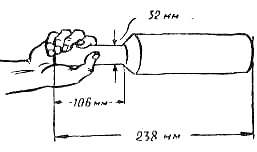 Соревнования – командные. В соревнованиях принимают участие все участники команды. Командный результат определяется по сумме результатов всех участников команды. Участникам предоставляется 3 попытки, результат фиксируется по наилучшему.Вес гранаты:Юноши – 500грДевушки – 300грГранату держат способом, показанным на рисунке. Обхватывают четырьмя пальцами так, чтобы согнутый мизинец касался торца ручки; продольная ось гранаты находится в линии предплечья. Лишь при выполнении броска кисть вначале сгибается в тыльном направлении, а потом во время хлесткого движения рукой — в ладонном.Во время разбега гранату держат над плечом. Полусогнутая рука с гранатой - свободной двигается вперед-назад в такт бега. Разбег, бросковые шаги и метание гранаты выполняются так же, как и при метании копья.После хлесткого движения кистью и пальцами руки граната в полете вращается вертикально (в плоскости полета).Неполная разборка/сборка АК-74.Выполняет 1 мальчик. 1 девочка. Соревнования лично-командные.Участники по команде судьи производит неполную разборку и сборку автомата. (Части и механизмы необходимо класть в порядке разборки, обращаться с ними осторожно, не класть одну часть на другую и не применять излишних усилий и резких ударов. Разборку и сборку автомата производит в порядке, установленным настоящим положением.Порядок неполной разборки автомата:По команде судьи участник производит  неполную разборку автомата в установленном порядке:1. Отделить магазин;2. Произвести контрольный спуск;3. Вынуть пенал с принадлежностью;4. Вынуть шомпол;5.Отделить крышку ствольной коробки;6. Отделить возвратный механизм;7. Отделить затворную раму с затвором;8. Отделить затвор от затворной рамы;9. Отделить газовую трубку со ствольной накладкой. Порядок сборки автомата после неполной разборки:1. Присоединить газовую трубку со ствольной накладкой;2. Присоединить затвор к затворной раме;3. Присоединить затворную раму с затвором к ствольной коробке;4. Присоединить возвратный механизм;5. Присоединить крышку ствольной коробки;6. Спустить курок с боевого взвода и поставить на предохранитель;7. Присоединить шомпол;8. Вложить пенал в гнездо приклада;9. Присоединить магазин к автомату.По окончании неполной разборки/сборки автомата участник поднимает руку, обозначая окончание выполнения упражнения. За совершение каждой грубой ошибки к общему результату участника добавляется штрафное время - 20 секунд. К грубым ошибкам относится: –   отведение рукоятки затворной рамы назад при не отомкнутом магазине;–   произведение контрольного спуска, если ствол направлен под углом менее 45 градусов от горизонтальной плоскости;–    не произведен контрольный спуск с боевого взвода;–   присоединение магазина до произведения контрольного спуска;–    присоединение магазина к автомату, не поставленному на предохранитель;–   отсутствие фиксации газовой трубки–   наличие после сборки автомата лишних деталей или потеря деталей автомата.«Марш-бросок».Участвует команда в полном составе. Экипировка: военная полевая форма, закрытая спортивная обувь, головной убор, противогаз, макет АК, компас на команду, санитарная сумка.Определение победителей осуществляется по наименьшей сумме времени и правильности выполнения, затраченного командами на выполнение следующих тактических нормативов:Марш бросок 1 этап: «3агазованный участок» На старте участники по команде «Газы» надевают противогазы и преодолевают «мышеловку» (поочередно проползают по-пластунски под препятствием). Штраф 5 сек. начисляется за каждое касание препятствия.После преодоления первого этапа участники снимают противогазы. 2 этап: «Бег по траншее» Участники в колонну по одному выполняют бег змейкой на обозначенной фишками территории. Штраф 5 сек. начисляется за каждое касание препятствия. 3 этап: «Взрыв дзота»На этапе три цели. Три участника из команды, занимают «огневые рубежи» и из положения лежа на животе выполняют боковой бросок «снаряда» в цель. Участникам дается три попытки. Дзот можно считать «взорванным» после одного попадания в цель. Штраф 10 сек. дается за каждый не взорванный дзот. Участники поочередно пробегают по «минному полю», преодолевая на своем пути «мины». Штраф 5 сек. начисляется за касание или пропуск «мины». 5 этап «Санитарный» Участники на обозначенной территории накладывают шину «раненому бойцу» (закрытый перелом правого бёдра), после чего транспортируют его в медсанчасть в район финиша. Штраф 5 сек. начисляется за неправильно наложенную шину, и 5 сек. за транспортировку «раненого бойца» с нарушениями правил. Военно-историческая викторина.Участвует вся команда. Команда в полном составе должна ответить на 30 вопросов за отведенное количество времени. Время на решение теста – 20 минут. Вопросы включают в себя следующие темы: 1) Дни воинской славы и памятные даты России;2) Основы безопасности жизнедеятельности;3) Медицина;4) Основы воинской службы;5) История России в лицах.По окончанию решения, тест сдается судье на этапе, последний фиксирует время прохождения теста. Результат фиксируется с учетом правильности решения (наибольшему количеству набранных баллов) и затраченному времени.Рекомендуемая литература для подготовки:1.	Календарь памятных дат Великой Отечественной войны 1941-1945 гг.;2.	Федеральный закон от 13 марта . N 32-ФЗ «О днях воинской славы и памятных датах России»;3.	Основы безопасности жизнедеятельности: Учебник для общеобразовательных учреждений. – М.: ВНИИ ГОЧС (ФЦ). 2012, – 198 с. - Первая медицинская помощь – В.М. Буянов, Ю.А. Нестеренко, .;4.	Учебник спасателя / С. К. Шойгу, М. И. Фалеев, Г. Н. Кириллов и др.; под общ. ред. Ю. Л. Воробьева. — 2-е изд., перераб. и доп. — Краснодар: «Сов. Кубань», 2002. — 528 с.;5.	Общевоинские уставы ВС РФ.Примечание: условия проведения соревнований могут быть частично изменены Главным судьей Мероприятия и Оргкомитетом по результатам совещания с представителями команд и с учетом местных условий проведения соревнований. Изменения условий доводятся до каждой команды не позднее, чем за 1 сутки до начала проведения соревнований.                                                                                       Приложение 2                                                                                       к постановлениюадминистрации Уинского                                                                                       муниципального района                                                                                       от 24.04.2019                                                                                       № 148-259-01-03СОСТАВоргкомитета по организации и проведению муниципальногоэтапа краевой юнармейской военно-спортивной игры «Зарница Поволжья»Приложение 3 к постановлению администрации Уинского муниципального района                                      от 24.04.2019                                           № 148-259-01-03СОСТАВсудейской коллегии муниципальногоэтапа краевой военно-спортивной игры «Зарница Поволжья»№ п/пФамилия, имя, отчество (полностью)Дата рождения (число, месяц, год)№ удостоверения личности (паспорта)Домашний адресШкола, классДопуск врача к соревнованиям1.2.3.4.5.6.7.8.№ п/пФамилия, имя, отчество участника соревнованийЛичная подпись членов команды о проведении инструктажа1.2.3.4.5.6.7.8.№Фамилия, имя, отчествоЛичная подписьАйтуганов Р.Р.-заместитель главы администрации района по развитию инфраструктуры, председатель комитета по управлению имуществом, председатель комиссии;Копытова Н.Н.- начальник Управления учреждениями образования;Кочетова Н.И.-начальник управления учреждениями культуры, спорта и молодежной политики;Денисова И.А.-ведущий специалист Управления учреждениями образования;Коченовских С.В.- директор МБОУ «Уинская СОШ» (по согласованию);Загумменова М.В.-учитель физической культуры МБОУ «Уинская СОШ»(по согласованию);Трясцын С.В.Ворошнина Н.А.-преподаватель-организатор ОБЖ МБОУ «Уинская СОШ»(по согласованию);-директор МБУ ДО «Детская школа искусств» (по согласованию).Кадыров А.Р.- военный комиссар (Ординского и Уинского районов Пермского края), главный судья ( по согласованию);Ислаев  Р.Г.Бурмасов А.М.-преподаватель МКОУ «Чайкинская СОШ»               (по согласованию);-преподаватель МБОУ «Уинская СОШ»                           (по согласованию);Коряковцев А.Ю.- преподаватель МКОУ ДОД ДЮСШЕ «ЮНИКС»                (по согласованию);Козлов Г.И.Трясцын С.В.Копылов С.Г.Седунов А.И.- инструктор (по согласованию);-преподаватель МБОУ»Уинская СОШ»                                    (по согласованию);-преподаватель МБОУ «Аспинская  СОШ»                 (по согласованию);-преподаватель  МБОУ «Судинская  СОШ»                          (по согласованию)